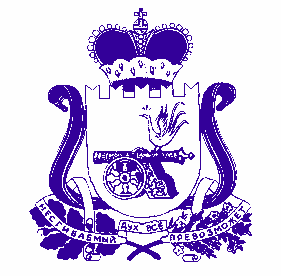  АДМИНИСТРАЦИя  ПРЕЧИСТЕНСКОГО СЕЛЬСКОГО ПОСЕЛЕНИЯ ДуховщинскОГО районА Смоленской областиПОСТАНОВЛЕНИЕ от  14 июня  2022  года       № 28О признании утратившими силу некоторых правовых актов      В соответствии со статьей 3 Федерального закона от 31.07.2020 № 248-ФЗ
«О государственном контроле (надзоре) и муниципальном контроле в Российской
Федерации» Администрация Пречистенского сельского поселения Духовщинского района Смоленской областиПОСТАНОВЛЯЮ:        1. Признать утратившим силу постановление Администрации Пречистенского сельского поселения Духовщинского района Смоленской области от 22 декабря 2015 г. № 86 «Об утверждении Административного регламента Администрации Пречистенского сельского поселения  Духовщинского района Смоленской области  « Осуществление контроля за использованием и сохранностью муниципального жилищного фонда, соответствием жилых помещений данного фонда установлением санитарным и техническим правилам и нормам, иным требованиям законодательства»».        2. Признать утратившим силу постановление Администрации Пречистенского сельского поселения Духовщинского района Смоленской области от 08 июня 2017 года №31 «Об утверждении Административного регламента   по осуществлению муниципального  контроля за сохранностью автомобильных дорог местного значения в границах населенных пунктов Пречистенского сельского поселения Духовщинского района Смоленской области».        3.   Настоящее постановление подлежит   размещению на сайте Администрации Пречистенского сельского поселения Духовщинского района Смоленской области в информационно-телекоммуникационной сети «Интернет» (http://prechistoe.admin-smolensk.ru/.Глава муниципального образованияПречистенского сельского поселенияДуховщинского районаСмоленской области                                                                                     Т.А.Смирнова